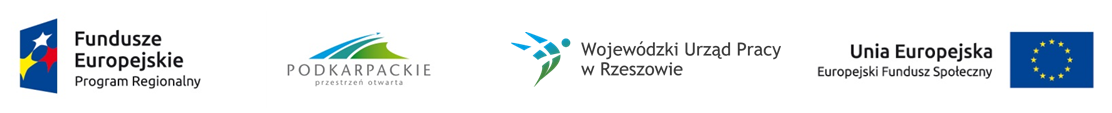 Projekt finansowany ze środków EFS w ramach Regionalnego Programu Operacyjnego Województwa Podkarpackiego na lata 2014-2020, Oś priorytetowa: IX Jakość edukacjii kompetencji w regionie, Działanie: 9.4 Poprawa jakości kształcenia zawodowegoZP.271.148.2017					            Krosno, dnia 8.12.2017r.Ogłoszenieo wyborze najkorzystniejszej oferty w postępowaniu  o udzielenie zamówienia publicznego (art. 92 ust. 2 ustawy Prawo zamówień publicznych) 1. GMINA MIASTO KROSNO, ul. Lwowska 28a, 38-400 Krosno, zwana dalej Zamawiającym, w dniu 8.12.2017r. rozstrzygnęła postępowanie prowadzone w trybie przetargu nieograniczonego pn.: „Dostawa doposażenia szkolnych warsztatów i pracowni zawodowych Miejskiego Zespołu Szkół Nr 5 – II etap w Krośnie, ul. P. Skargi 3 w ramach projektu pn.: „Kształcenie zawodowe szansą rozwoju” realizowanego w ramach Osi Priorytetowej IX Jakość edukacji i kompetencji w regionie, Działania 9.4 Poprawa jakości kształcenia zawodowego RPO WP 2014 – 2020”.2. Na wykonanie przedmiotowego zadania wpłynęły 2 oferty złożone przez następujących wykonawców:„DRZEWIARZ-BIS” Sp. z o. o., ul. Kardynała Wyszyńskiego 46a, 87-600 Lipno,ZPUH „KWIATON”, ul. Tkaczowa 188, 36-040 Boguchwała.3. Ceny i termin dostawy:Wykonawca nr 1: ZADANIE I:	cena: 4 683,00 zł,termin dostawy: do 11 dni kalendarzowych od daty podpisania umowy,Wykonawca nr 2: ZADANIE II:	cena: 1 845,00 zł,termin dostawy: do 5 dni kalendarzowych od daty podpisania umowy.4. Po dokonaniu oceny ofert pod kątem przesłanek ich odrzucenia (na podstawie art. 89 ust. 1 ustawy Pzp) ustalono co następuje:1) oferta wykonawcy nr 1 na Zadanie I jest zgodna z treścią SIWZ,2) oferta wykonawcy nr 2 na Zadanie II jest zgodna z treścią SIWZ.5. Zamawiający ustalił dwa kryteria oceny ofert:Zamawiający ustalił dwa kryteria oceny ofert (dotyczy obu zadań): a) cena – 60%,b) termin dostawy – 40%,Po dokonaniu przeliczenia punktów przyznanych wykonawcom w obu kryteriach oceny ofert ustalono, co następuje:Zadanie I:Wykonawca nr 1: a) 60 pkt. b) 10 pkt. Łącznie: 70 pkt.Zadanie II:Wykonawca nr 2: a) 60 pkt. b) 40 pkt. Łącznie: 100 pkt.6. Biorąc powyższe pod uwagę Zamawiający podjął decyzję o:a) powierzeniu realizacji Zadania I wykonawcy nr 1,b) powierzeniu realizacji Zadania II wykonawcy nr 2-którzy złożyli oferty zgodne z treścią SIWZ i nie podlegają wykluczeniu z udziału w postępowaniu.